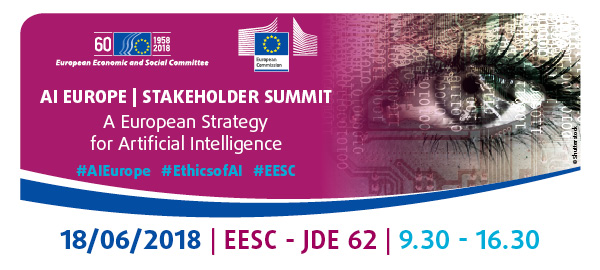 WORKING GROUP III: INDUSTRIAL COMPETITIVENESS IN AIAI for the Benefit of Humankind#AIEurope #EthicsofAI #EESCThis Working Group will explore the opportunities of using AI to solve major societal challenges such as healthcare, climate change, disaster relief, poverty, inequality, etc. The aim is to untap (hidden) opportunities of AI and bring people together that normally would not find each other.Chair and moderator: Indrė Vareikytė, Member of the EESCCo-referent: Elena Sinel, Founder, Acorn Aspirations, Teens in AI & Sara Conejo Cervantes, Artificial Intelligence Task Force, Teens in AICo-referent: Nicholas Hodac, Government and Regulatory Affairs, IBMCo-referent: Karine Perset, Internet Economist, OECDCo-referent: Preetam Maloor, Strategy and Policy Advisor, ITU